CURRICULUM VITAE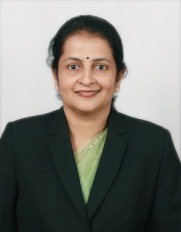 NAME:  Dr. Leena Sawaikar			DEPARTMENT : Pharmaceutical ChemistrySPECIALIZATION: Quality Assurance SUBJECTS HANDLEDM. Pharm Level: Chemistry of Natural Products, Advanced Medicinal Chemistry, and Advanced Organic Chemistry and Pharmaceutical Process Chemistry .M.Pharm Level: 06 years.B. Pharm level: Organic Chemistry, Medicinal chemistry, Biochemistry and Pharmaceutical Analysis. Teaching experience at B. Pharm Level: 15 years Examiner  and paper setter at Goa University, JSS University Mysore at the B. Pharm and M.Pharm LevelPUBLICATIONSLeena Ajay Sawaikar, Dr. Pankaj Kapupara, Development and Validation of a Stability indicating RP-HPLC Method for the Estimation of Chlorthalidone and Cilnidipine in Combined Pharmaceutical Dosage Form, Research Journal of Pharmacy and Technology. 2020;13(5):2376-80.Leena Ajay Sawaikar, Dr. Pankaj Kapupara, Isolation and Characterisation of Forced Degradation products of a Calcium channel Blocker by LC/MS technique, Rasayan Journal of Chemistry. 2020;13(3): 1330- 34.Leena Sawaikar, Development and Validation of a UV- spectroscopic method for the simultaneous estimation of Teneligliptin and Metformin, World Journal of  Pharmaceutical Research. 2018;7(7):965-74.Swati Keny, Celina Nazareth, Leena Sawaikar, Development and Validation of a new Sensitive method for the Quantitative Analysis of Atenolol and Losartan Potassium in a Tablet Dosage form by HPTLC. Sch. Acad. J. Pharm. 2013; (6):464-467.Celina Nazareth, Swati Keny, Leena Sawaikar, Developmental studies on Alginate films for Opthalmic Use, Sch. Acad. J. Pharm. 2014;3(1):1-5.